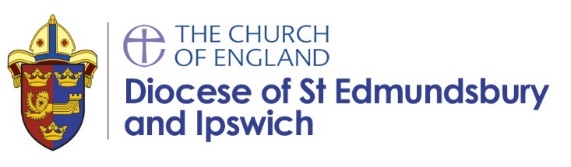 SACRE Report from Diocesan Schools Adviser 05.07.21Religious Education My first RE network meeting via zoom was held on the 20th May at 4pm and was attended by 35 schools and 5 community primaries/academies. I updated subject leaders on the headlines from the Ofsted RE review and highlighted some of my new resources and training. Discussion took place about the challenges of RE in small schools and some of the possible creative solutions. There was a clear consensus that RE was still being given the expected curriculum time across all the schools this term post lockdown.  Break out groups were used to discuss generally how well RE is going and identify what works well and even better ifs – summary below:This map shows which schools have purchased The Emmanuel Project 2020 – currently over 200! My webinar giving a ‘free’ introduction to the resource to those schools who have purchased the scheme was well attended by over 50 teachers. Another is to take place later this term.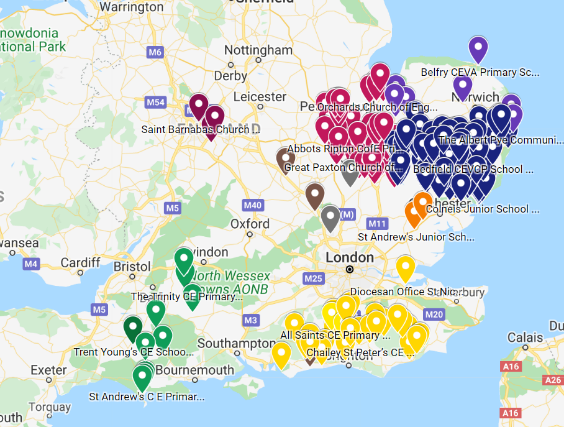 Please find my latest DARE newsletter Summer 2021 available here: https://www.cofesuffolk.org/schools/school-leaders/religious-education/ Excitingly, a selection of short videos should be available in the Autumn term to supplement the Christian Emmanuel project units.  These videos feature Christians in Suffolk answering the main enquiry question from each unit and are currently being recorded.   I hope to report on progress in our next meeting.Gemma KingstonDiocesan Schools’ AdviserWWWEBILinks with our churchScrapbooking Really proud of our RE booksStaff confidence with RETeacher enjoying teaching RE RE being well taught Children enjoying RE lessonsRE curriculumThe solo taxonomy hexagons for assessment RE literacy week each term which has a positive impact on writing We are using Seesaw to record verbal explanations of concepts if this can’t be written downIncreased confidence with teaching EPThe knowledge organisersAn Easter stations of the cross prayer trail outside. It was really lovely and shook up the way we normally do prayer stations (inside in the warm and dry!) Making units engagingImprove assessment – seven people agreed with this!All staff having RE training How can I use reflective areas with covid?How we evidence learning in booksscrapbooks Prayer space opportunities and spiritual developmentNeed to improve evidence recording and catching up on missed unitsPupil perception surveys 